Otorhinolaryngology & Head & Neck Surgery
Final Year Medical Students at Charing Cross Hospital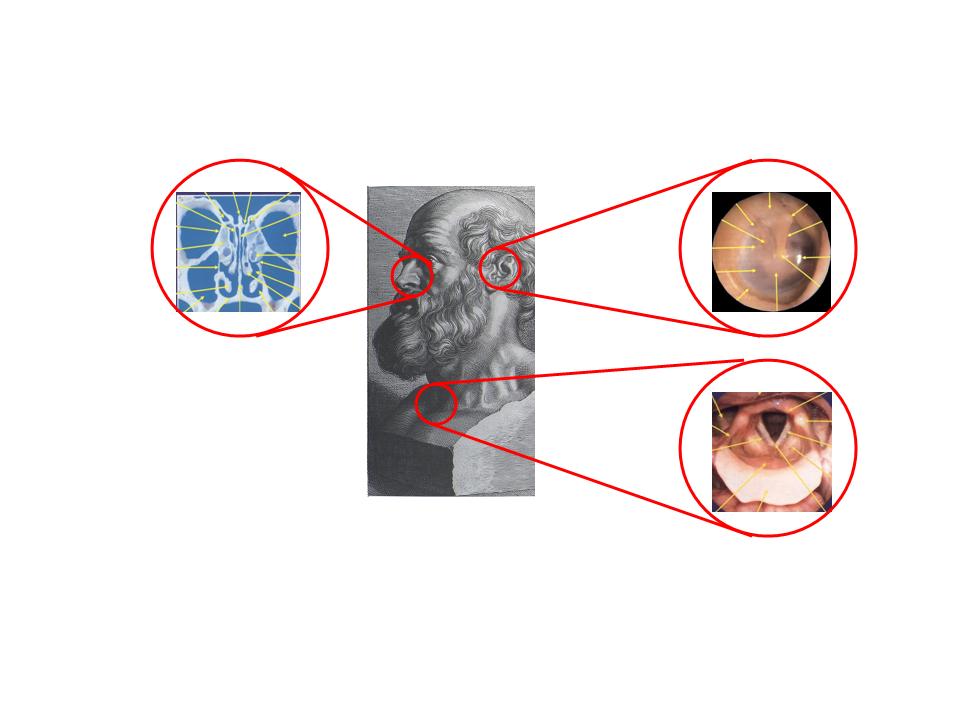 Consultants: 			Mr P Clarke			Mr J Harcourt			Mr W Grant			Mr H Saleh			Mr G Sandhu			Mr E Benjamin (Course Co-ordinator)			Mr A MaceIntroductionEstimates vary, but somewhere between 10-40% of a general practitioners workload is related to conditions affecting the ears, nose , throat, head and neck. In Accident and Emergency departments many of the common emergencies also relate to ENT as do a wide variety of conditions regularly encountered in medicine and surgery in general.This attachment therefore sets out first to teach the students details of common complaints of the Ear, Nose and Throat. As a simple example more than 7,000,000 people in Great Britain have significant hearing loss. The diagnosis , investigation and management of this large portion of the population will be presented and covered in both ENT , surgical and audiological medicine aspects of the attachment. At the other end of the scale, less than 5% of all malignant tumours occur in the head and neck but these are some of the most distressing and complicated malignancies requiring multidisciplinary specialist treatment. Examples of these problems will be seen during the attachment.We hope during the attachment students will see and appreciate the broad spectrum of symptoms, and conditions that effect the full spectrum of life from congenital abnormalities and neonatal airway disorders, to pharangeal pouches and presbycusis in the elderly. They will see both the range of medical and para medical treatments and therapies available as well as the vast range of  and variety of ENT operations, from microsurgery on the ear to endoscopic sinus and skull base surgery to major head and neck dissections and reconstructions. This huge spectrum of the specialty may stimulate students to consider our specialty for a possible career pathway.TimetableStudents should report at  09:00 on the Monday of the attachment at ENT Clinic, 1st floor South Corridor at During their time in the department students will have full access to the adult  clinics and theatres list at Charing Cross and Paediatric sessions at Chelsea and Westminster (see timetable below)They should feel free to attend the various sessions (and have their attendance signed off).Ward round start every day at 08:00 on 10 south – (students are invited to attend where possible especially the Thursday ward round which is followed by the head and neck MDT.SpR lunch time tutorial should run every day in the ENT clinic (Level 1 South CXH ) time table below).On the Friday an end of Firm “Quiz” will be held in the clinic – to consolidate and fill in any gaps in knowledge. After the “Quiz” the firm assessment forms will be signed off by one of the ENT senior team TimetableClinics in ENT clinic Level 1 South CXH, Theatre either level 14 theatres or day surgery)  &  TimetableClinic in Paeds outpatient ground floor, Theatre in Paeds theatres 1st floorLunch time tutorialIn the ENT clinic at 13:00MONMONTUETUETUEWEDWEDTHUTHUTHUFRIFRIAMPMAMPMPMAMPMAMAMPMAMPM Head & Neck : Mr Mace & Mr Clarke Head & Neck : Mr Mace & Mr Clarke Head & Neck : Mr Mace & Mr Clarke Head & Neck : Mr Mace & Mr Clarke Head & Neck : Mr Mace & Mr Clarke Head & Neck : Mr Mace & Mr Clarke Head & Neck : Mr Mace & Mr Clarke Head & Neck : Mr Mace & Mr Clarke Head & Neck : Mr Mace & Mr Clarke Head & Neck : Mr Mace & Mr Clarke Head & Neck : Mr Mace & Mr Clarke Head & Neck : Mr Mace & Mr ClarkeTheatre (AM)Clinic(AM)Clinic(AM)Clinic(PC)Clinic Head & Neck Clinic Head & NeckClinic Head & NeckTheatre (PC)Theatre (PC)Theatre (AM)Theatre(PC)Theatre(PC)Theatre(PC)Clinic(PC)Clinic Head & Neck Clinic Head & NeckClinic Head & NeckTheatre(AM)Theatre(AM)Rhinology : Mr Grant & Mr Saleh Rhinology : Mr Grant & Mr Saleh Rhinology : Mr Grant & Mr Saleh Rhinology : Mr Grant & Mr Saleh Rhinology : Mr Grant & Mr Saleh Rhinology : Mr Grant & Mr Saleh Rhinology : Mr Grant & Mr Saleh Rhinology : Mr Grant & Mr Saleh Rhinology : Mr Grant & Mr Saleh Rhinology : Mr Grant & Mr Saleh Rhinology : Mr Grant & Mr Saleh Rhinology : Mr Grant & Mr Saleh Theatre (WG)Theatre (WG)Clinic (WG)Theatre (HS)Theatre (HS) Theatre (HS) Clinic (WG)Clinic(HS)Clinic(HS) Theatre(WG)Theatre (HS) Theatre (HS) Clinic (WG) Otology: Mr Harcourt & Mr Benjamin Otology: Mr Harcourt & Mr Benjamin Otology: Mr Harcourt & Mr Benjamin Otology: Mr Harcourt & Mr Benjamin Otology: Mr Harcourt & Mr Benjamin Otology: Mr Harcourt & Mr Benjamin Otology: Mr Harcourt & Mr Benjamin Otology: Mr Harcourt & Mr Benjamin Otology: Mr Harcourt & Mr Benjamin Otology: Mr Harcourt & Mr Benjamin Otology: Mr Harcourt & Mr Benjamin Otology: Mr Harcourt & Mr BenjaminClinic(JH)Clinic(JH)Clinic (EB)Theatre (JH)Theatre (JH)Theatre (JH)Clinic (EB) (alternate wks)Theatre EB alt wkTheatre EB  alt wkClinic (EB)Theatre (JH)Theatre (JH)Theatre (JH)Clinic (EB) (alternate wks)Laryngology, airway: Mr Sandhu & Miss KuchaiLaryngology, airway: Mr Sandhu & Miss KuchaiLaryngology, airway: Mr Sandhu & Miss KuchaiLaryngology, airway: Mr Sandhu & Miss KuchaiLaryngology, airway: Mr Sandhu & Miss KuchaiLaryngology, airway: Mr Sandhu & Miss KuchaiLaryngology, airway: Mr Sandhu & Miss KuchaiLaryngology, airway: Mr Sandhu & Miss KuchaiLaryngology, airway: Mr Sandhu & Miss KuchaiLaryngology, airway: Mr Sandhu & Miss KuchaiLaryngology, airway: Mr Sandhu & Miss KuchaiLaryngology, airway: Mr Sandhu & Miss KuchaiTheatre (GS)Theatre (GS)Theatre (GS)Theatre (GS)Clinic (GS)Theatre (GS)Clinic (GS)Clinic (GS)Theatre (GS)Clinic (GS)MONTUEWEDTHUFRIPM onlyPM onlyAM onlyAM only Paediatrics: Mr Harcourt, Grant, Benjamin, Sandhu Paediatrics: Mr Harcourt, Grant, Benjamin, Sandhu Paediatrics: Mr Harcourt, Grant, Benjamin, Sandhu Paediatrics: Mr Harcourt, Grant, Benjamin, Sandhu Paediatrics: Mr Harcourt, Grant, Benjamin, SandhuClinic (JH or EB)Clinic (WG or EB)Theatre (WG or EB) Theatre (EB or GS)Theatre (JH or EB)Clinic (WG or EB)Theatre (WG or EB) Clinic (GS)MONTUEWEDTHUFRIOTOLOGY(Harcourt/ Benj Spr)RHINOLOGY(Saleh Spr)Head & Neck(Clarke Spr)ENT Emergencies(Sandhu Spr) End of firm QUIZ(Grant SpR)